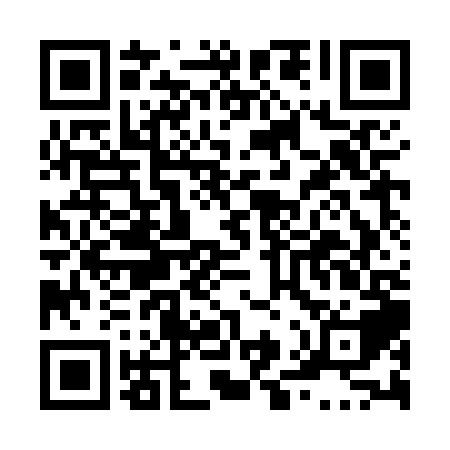 Ramadan times for Glen Emma, Quebec, CanadaMon 11 Mar 2024 - Wed 10 Apr 2024High Latitude Method: Angle Based RulePrayer Calculation Method: Islamic Society of North AmericaAsar Calculation Method: HanafiPrayer times provided by https://www.salahtimes.comDateDayFajrSuhurSunriseDhuhrAsrIftarMaghribIsha11Mon5:245:246:4912:384:376:296:297:5412Tue5:215:216:4712:384:386:306:307:5613Wed5:195:196:4512:384:396:326:327:5714Thu5:175:176:4312:384:416:336:337:5915Fri5:155:156:4112:374:426:356:358:0116Sat5:135:136:3912:374:436:366:368:0217Sun5:115:116:3712:374:446:386:388:0418Mon5:095:096:3412:364:456:396:398:0519Tue5:065:066:3212:364:476:416:418:0720Wed5:045:046:3012:364:486:426:428:0921Thu5:025:026:2812:364:496:446:448:1022Fri5:005:006:2612:354:506:456:458:1223Sat4:574:576:2412:354:516:476:478:1324Sun4:554:556:2212:354:526:486:488:1525Mon4:534:536:2012:344:536:496:498:1726Tue4:514:516:1812:344:546:516:518:1827Wed4:484:486:1612:344:566:526:528:2028Thu4:464:466:1412:334:576:546:548:2229Fri4:444:446:1212:334:586:556:558:2430Sat4:424:426:1012:334:596:576:578:2531Sun4:394:396:0812:335:006:586:588:271Mon4:374:376:0612:325:017:007:008:292Tue4:354:356:0412:325:027:017:018:303Wed4:324:326:0212:325:037:037:038:324Thu4:304:306:0012:315:047:047:048:345Fri4:284:285:5812:315:057:057:058:366Sat4:254:255:5612:315:067:077:078:387Sun4:234:235:5412:315:077:087:088:398Mon4:204:205:5212:305:087:107:108:419Tue4:184:185:5012:305:097:117:118:4310Wed4:164:165:4812:305:107:137:138:45